ОБРАЗАЦ ПРИЈАВЕ ЗА РЕГИСТРАЦИЈУ СТАМБЕНЕ ЗАЈЕДНИЦЕВрста регистрације стамбене заједнице:(изабрати врсту регистрације и означити поље са х)Подаци о подносиоцу пријаве:Начин достављања писаног отправка одлуке Регистратора:(изабрати и означити начин доставе)Начин формирања стамбене заједнице:(означити начин формирања стамбене заједнице)Подаци о стамбеној заједници: Подаци о управнику стамбене заједнице: Подаци о професионалном управнику:(уколико је стамбена заједница послове управљања поверила професионалном управнику)Евиденциони подаци о згради:(ако је стамбена заједница регистрована за више улаза, подаци о згради се евидентирају за сваки улаз посебно и за сваки улаз је потребно попунити евиденционе податке на додатном обрасцу пријаве)За упис стамбене заједнице у Регистар стамбених заједница плаћа се Општинска административна такса у износу од 300,00 динара на име сопствених прихода  Општине Житиште. Жиро рачун број: 840-742351843-94 Позив на број: 97 70-244-102159550Подносилац захтева | управник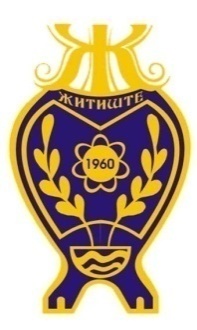 ОПШТИНА ЖИТИШТЕBEGASZENTGYÖRGY KÖZSÉGCOMUNA JITIŞTEРепублика СрбијаАутономна Покрајина  ВојводинаОпштина ЖитиштеOПШТИНСКА УПРАВАОДЕЉЕЊЕ ЗА ПРИВРЕДУ, УРБАНИЗАМ, ПУТНУ ПРИВРЕДУ, КОМУНАЛНО СТАМБЕНЕ ПОСЛОВЕ И ЗАШТИТУ ЖИВОТНЕ СРЕДИНЕ                                                                Житиште23210 Житиште,ул. Цара Душана 1Тел./Факс + 381 (0)23 821-306E-mail: opstina.zitiste@gmail.comhttp:// www.zitiste.rsПИБ 102159550МБ 08030715УПИСПРОМЕНА ПОДАТАКАБРИСАЊЕИме и презимеЈ М Б ГБрој путне исправе и држава издавања за страно лицеУлица и бројМесто | општинаКонтакт телефонЕлектронска пошта                               (уколико постоји)Поштанском пошиљком на адресу подносиоца пријавеПоштанском пошиљком на адресу стамбене заједницеПреузимањем у седишту РегистраСтамбена заједница је формирана за зграду у целиниСтамбена заједница је формирана за улазСтамбена заједница је формирана за више улаза једне зградеПословно име(означење-улица-број(еви))СТАМБЕНА ЗАЈЕДНИЦАСТАМБЕНА ЗАЈЕДНИЦАСТАМБЕНА ЗАЈЕДНИЦАСТАМБЕНА ЗАЈЕДНИЦАСТАМБЕНА ЗАЈЕДНИЦАПословно име на језику националне мањинеУлица и кућни број         адреса седиштаМесто | општинаМатични број                                                                                                                                                                                     (уколико постоји)ПИБ                                                                                      (уколико постоји)Број текућег рачуна                          (уколико постоји)Електронска пошта                      (уколико постоји)Име и презиме управникаЈ М Б Г Број путне исправе и држава издавања за страно лицеУлица и бројМесто | општинаКонтакт телефонЕлектронска пошта                          (уколико постоји)Име и презиме професионалног управникаЈ М Б Г Број путне исправе и држава издавања за страно лицеПословно име – организатор професионалног управљања Адреса седишта  Матични број ПИББрој уговора                        закључен са стам.заједницомДатум закључења уговораБрој решења                              у случају принудне управеДатум доношења решењаКонтакт телефонЕлектронска пошта                        Подаци за улаз – број                       Година изградње зградеБрој посебних делова зградеБрој становаБрој становаБрој становаБрој становаБрој становаБрој становаБрој пословних простораБрој пословних простораБрој пословних простораБрој пословних простораБрој пословних простораБрој пословних простораБрој пословних простораБрој пословних простораБрој посебних делова зградеГаража у зградиГаража у зградиГаража у зградиГаража у зградиГаража у зградиГаража у зградиГаража у зградиГаража у зградиГаража у зградиГаража у зградиГаража у зградиГаража у зградиГаража у зградиГаража у зградиГаража у зградиДаНеБрој посебних делова зградеБрој гаражних местаБрој гаражних местаБрој гаражних местаБрој гаражних местаБрој гаражних местаБрој гаражних местаБрој гаражних боксоваБрој гаражних боксоваБрој гаражних боксоваБрој гаражних боксоваБрој гаражних боксоваБрој гаражних боксоваБрој гаражних боксоваБрој гаражних боксоваБрој гаража ван зграде на катастарској парцелиБрој гаража ван зграде на катастарској парцелиБрој гаража ван зграде на катастарској парцелиБрој гаража ван зграде на катастарској парцелиБрој гаража ван зграде на катастарској парцелиБрој гаража ван зграде на катастарској парцелиБрој гаража ван зграде на катастарској парцелиБрој гаража ван зграде на катастарској парцелиБрој гаража ван зграде на катастарској парцелиБрој гаража ван зграде на катастарској парцелиБрој гаража ван зграде на катастарској парцелиБрој гаража ван зграде на катастарској парцелиБрој гаража ван зграде на катастарској парцелиБрој гаража ван зграде на катастарској парцелиБрој гаража ван зграде на катастарској парцелиБрој гаража ван зграде на катастарској парцелиБрој гаража ван зграде на катастарској парцелиБрој гаража ван зграде на катастарској парцелиПодаци о физичким карактеристикама зградеСпратност зградеСпратност зградеСпратност зградеСпратност зградеПодрумПодрумПодрумПодрумБр.етажаБр.етажаБр.етажаБр.етажаПоткровљеПоткровљеПоткровљеБрој лифтоваБрој лифтоваБрој лифтоваБрој лифтоваБрој лифтоваБрој лифтоваБрој лифтоваБрој лифтоваБрој лифтоваБрој лифтоваБрој лифтоваБрој лифтоваБрој лифтоваБрој лифтоваБрој лифтоваБрој лифтоваБрој лифтоваБрој лифтоваСклониште у зградиСклониште у зградиСклониште у зградиСклониште у зградиСклониште у зградиСклониште у зградиСклониште у зградиСклониште у зградиСклониште у зградиСклониште у зградиСклониште у зградиСклониште у зградиСклониште у зградиСклониште у зградиСклониште у зградиДаНеВрста кроваВрста кроваВрста кроваВрста кроваВрста кроваВрста кроваВрста кроваВрста кроваВрста кроваВрста кроваВрста кроваВрста кроваРаванРаванРаванКосКосКосГромобран на зградиГромобран на зградиГромобран на зградиГромобран на зградиГромобран на зградиГромобран на зградиГромобран на зградиГромобран на зградиГромобран на зградиГромобран на зградиГромобран на зградиГромобран на зградиГромобран на зградиГромобран на зградиГромобран на зградиДаНеНачин грејања зградеДаљинско грејање у зградиДаљинско грејање у зградиДаљинско грејање у зградиДаљинско грејање у зградиДаљинско грејање у зградиДаљинско грејање у зградиДаљинско грејање у зградиДаљинско грејање у зградиДаљинско грејање у зградиДаљинско грејање у зградиДаљинско грејање у зградиДаљинско грејање у зградиДаљинско грејање у зградиДаљинско грејање у зградиДаљинско грејање у зградиДаНеПодаци о енергетској сертификацији зградеЗграда (као целина) има енергетски пасошЗграда (као целина) има енергетски пасошЗграда (као целина) има енергетски пасошЗграда (као целина) има енергетски пасошЗграда (као целина) има енергетски пасошЗграда (као целина) има енергетски пасошЗграда (као целина) има енергетски пасошЗграда (као целина) има енергетски пасошЗграда (као целина) има енергетски пасошЗграда (као целина) има енергетски пасошЗграда (као целина) има енергетски пасошЗграда (као целина) има енергетски пасошЗграда (као целина) има енергетски пасошЗграда (као целина) има енергетски пасошЗграда (као целина) има енергетски пасошДаНеозначити енергетски разредА+А+AAAABBCCCуколико зграда има енергетски пасошDDEEEEFFGGGБрој енергетског пасошаEPPПодатак о статусу заштите зграде као културног добраНема статус заштитеНема статус заштитеНема статус заштитеНема статус заштитеНема статус заштитеНема статус заштитеНема статус заштитеНема статус заштитеНема статус заштитеНема статус заштитеНема статус заштитеНема статус заштитеНема статус заштитеНема статус заштитеНема статус заштитеНема статус заштитеНема статус заштитеНема статус заштитеозначити статус заштитеЗграда у оквиру просторно културно-историјске целинеЗграда у оквиру просторно културно-историјске целинеЗграда у оквиру просторно културно-историјске целинеЗграда у оквиру просторно културно-историјске целинеЗграда у оквиру просторно културно-историјске целинеЗграда у оквиру просторно културно-историјске целинеЗграда у оквиру просторно културно-историјске целинеЗграда у оквиру просторно културно-историјске целинеЗграда у оквиру просторно културно-историјске целинеЗграда у оквиру просторно културно-историјске целинеЗграда у оквиру просторно културно-историјске целинеЗграда у оквиру просторно културно-историјске целинеЗграда у оквиру просторно културно-историјске целинеЗграда у оквиру просторно културно-историјске целинеЗграда у оквиру просторно културно-историјске целинеЗграда у оквиру просторно културно-историјске целинеЗграда у оквиру просторно културно-историјске целинеЗграда у оквиру просторно културно-историјске целинеДобро које ужива статус претходне заштитеДобро које ужива статус претходне заштитеДобро које ужива статус претходне заштитеДобро које ужива статус претходне заштитеДобро које ужива статус претходне заштитеДобро које ужива статус претходне заштитеДобро које ужива статус претходне заштитеДобро које ужива статус претходне заштитеДобро које ужива статус претходне заштитеДобро које ужива статус претходне заштитеДобро које ужива статус претходне заштитеДобро које ужива статус претходне заштитеДобро које ужива статус претходне заштитеДобро које ужива статус претходне заштитеДобро које ужива статус претходне заштитеДобро које ужива статус претходне заштитеДобро које ужива статус претходне заштитеДобро које ужива статус претходне заштитеКултурно доброКултурно доброКултурно доброКултурно доброКултурно доброКултурно доброКултурно доброКултурно доброКултурно доброКултурно доброКултурно доброКултурно доброКултурно доброКултурно доброКултурно доброКултурно доброКултурно доброКултурно доброКултурно добро од великог значајаКултурно добро од великог значајаКултурно добро од великог значајаКултурно добро од великог значајаКултурно добро од великог значајаКултурно добро од великог значајаКултурно добро од великог значајаКултурно добро од великог значајаКултурно добро од великог значајаКултурно добро од великог значајаКултурно добро од великог значајаКултурно добро од великог значајаКултурно добро од великог значајаКултурно добро од великог значајаКултурно добро од великог значајаКултурно добро од великог значајаКултурно добро од великог значајаКултурно добро од великог значајаКултурно добро од изузетног значајаКултурно добро од изузетног значајаКултурно добро од изузетног значајаКултурно добро од изузетног значајаКултурно добро од изузетног значајаКултурно добро од изузетног значајаКултурно добро од изузетног значајаКултурно добро од изузетног значајаКултурно добро од изузетног значајаКултурно добро од изузетног значајаКултурно добро од изузетног значајаКултурно добро од изузетног значајаКултурно добро од изузетног значајаКултурно добро од изузетног значајаКултурно добро од изузетног значајаКултурно добро од изузетног значајаКултурно добро од изузетног значајаКултурно добро од изузетног значајаНазив предузећа коме је поверено одржавање зграде(уколико стамбена заједница има склопљен уговор о одржавању зграде)(уколико стамбена заједница има склопљен уговор о одржавању зграде)(уколико стамбена заједница има склопљен уговор о одржавању зграде)(уколико стамбена заједница има склопљен уговор о одржавању зграде)(уколико стамбена заједница има склопљен уговор о одржавању зграде)(уколико стамбена заједница има склопљен уговор о одржавању зграде)(уколико стамбена заједница има склопљен уговор о одржавању зграде)(уколико стамбена заједница има склопљен уговор о одржавању зграде)(уколико стамбена заједница има склопљен уговор о одржавању зграде)(уколико стамбена заједница има склопљен уговор о одржавању зграде)(уколико стамбена заједница има склопљен уговор о одржавању зграде)(уколико стамбена заједница има склопљен уговор о одржавању зграде)(уколико стамбена заједница има склопљен уговор о одржавању зграде)(уколико стамбена заједница има склопљен уговор о одржавању зграде)(уколико стамбена заједница има склопљен уговор о одржавању зграде)(уколико стамбена заједница има склопљен уговор о одржавању зграде)(уколико стамбена заједница има склопљен уговор о одржавању зграде)(уколико стамбена заједница има склопљен уговор о одржавању зграде)(уколико стамбена заједница има склопљен уговор о одржавању зграде)Датум подношења пријаве ____________ 20_ _